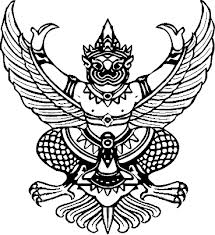 ประกาศองค์การบริหารส่วนตำบลวังมหากร  เรื่อง  ประกาศผู้ชนะการเสนอราคา  จัดจ้างซ่อมแซมเครื่องสูบน้ำแบบหอยโข่งใช้มอเตอร์ไฟฟ้า โดยวิธีเฉพาะเจาะจง…………………………………………………              ตามที่  องค์การบริหารส่วนตำบลวังมหากร ได้มีโครงการ จัดจ้างซ่อมแซมเครื่องสูบน้ำแบบหอยโข่งใช้มอเตอร์ไฟฟ้า  โดยวิธีเฉพาะเจาะจง นั้น	    เครื่องสูบน้ำแบบหอยโข่งใช้มอเตอร์ไฟฟ้า จำนวน  ๔  เครื่อง  ผู้ได้รับการคัดเลือก ได้แก่  ร้านวิศวกรไทย โดย นายสมชอบ  ศรีสุข โดยเสนอราคา เป็นเงินทั้งสิ้น ๑๖,๓๗๑.-บาท( -หนึ่งหมื่นหกพันสามร้อยเจ็ดสิบเอ็ดบาทถ้วน -)รวมภาษีมูลค่าเพิ่มและภาษีอื่น  ค่าขนส่ง ค่าจดทะเบียน และค่าใช้จ่ายอื่นๆ ทั้งปวง     ประกาศ ณ  วันที่  ๒๕  ธันวาคม   พ.ศ. ๒๕๖๓                                                           มนัส ขานดำ(นายมนัส  ขานดำ)นายกองค์การบริหารส่วนตำบลวังมหากร